PROFESSIONAL SUMMARYResults-orientated Human Resources Coordinator with around 3 years in all aspects of human resources management. Highly effective communicator who excels at building relationships at all organizational levels. Would like to utilize my skills and talent to the maximum extent to deliver the best results and to develop new skills, which in turn will fulfill the corporate mission of the organization.SKILLSWORK HISTORYDec 2015 － Nov 2018HR CoordinatorResponsibilities	Operational activities of HR department and supporting administrative functions Monitoring employee performances and taking necessary actionsConducting new employee orientationHandling compensations, benefits, payroll and other employee related aspectsMaintaining and updating employee recordsProcessing employee allowancesSupport the HR Manager in administrative tasksGeneral vendor coordination for various corporate requirementsContract negotiation and Invoice processingArranging exit travel formalities in case of resignation/ terminationPrepare presentations and supporting materials for meeting/ other engagementsExplained employee compensation, benefits, schedules, working conditions and promotion opportunities.Coordinated employment offers with management and extended offers to selected candidates.Infosys BPO Ltd,Bangalore							May 2011 － Aug. 2013Senior Process Executive – OperationResponsibilitiesDoing Outsourcing for a France Telecom Company named Orange Business Services.Effective cost optimization, Revenue assurance, negotiation, Cost & Revenue analysis in the area of telecommunication with different service providers.Revenue assurance:-Customer billing v/s carrier charges (billpayable and receivables).Cost assurance:-expected cost v/s charges.Analyze and calculate profit and loss by using different billing applications.Identify non billing circuits and interact with different terms worldwide to solve the discrepancy.Train and educate the new employees on the work process in the organizationOrder validation of different countries and ensuring data integrity in upstream and downstream tools.Reporting directly to the Process Manager.Preparing reports on:Daily On Hold statusDaily  LVO reportWeekly Rolled-back  reportWeekly Audit ReportTECHNICAL QUALIFICATIONProfound knowledge on MS – Office (Excellent skills in Power Point, excel and Word)Advanced knowledge in Computer Hardware, Software and NetworkingKnowledge in programming languages (C,C++,HTML,SQL,VB)EDUCATIONMBA: Human Resource & Information Technology Under  Guwahati University, 2013    - BangaloreBachelor of Science: Information Technology Under  Bharathiar University, 2010     - CoimbatorePERSONAL INFORMATIONVisa Status                :    Visit visa - Nationality                :    IndianDate of Birth             :    22nd Jan, 1988Marital Status           :    MarriedLinguistic Abilities    :    English, Malayalam, Hindi &Tamil.KAVIN kavin_387628@2freemail.comCurrently in Visit Visa (Valid till end of March 2019)- Ready to start immediately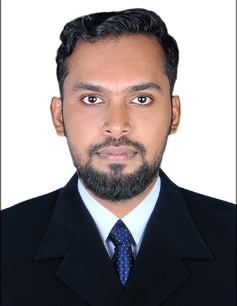 Professionals in Human Resources Association .Time management.Superb interpersonal skills.Change management.Records maintenance.HR Policy Execution.Employee Relations.Recruitment /Staffing.Adaptive to any situation.Payroll processing.HRISKnowledge in programming languages (C,C++,HTML,SQL,VB)Teamwork and leadership.Problem solving.Communication skills.Customer care.I.T skills.Commitment and enthusiasm.Audit preparation and reportingPerformance management systemsProfound knowledge on MS – Office (Excellent skills in Power Point, excel and Word).Advanced knowledge in Computer Hardware, Software and Networking.